Zirkeltraining  Basketball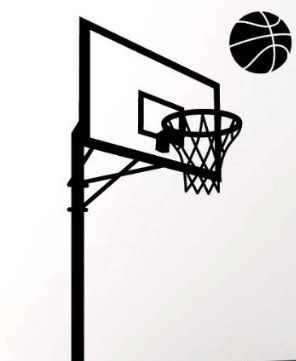 10 Übungen an 11 Stationen zur Übung verschiedener Basketballtechniken: Wurftechnik, Ballhandling, Verteidigung, Korbleger, Passen